UNIVERZITET U SARAJEVUFAKULTET POLITIČKIH NAUKAS A R A J E V OBroj:Sarajevo, 14.12.2020. godineNa osnovu člana 135. Stav (3) tačka i) Zakona o visokom obrazovanju (Službene novine Kantona Sarajevo br: 33/17), člana 104. Statuta Univerziteta u Sarajevu i člana 36. a u vezi člana 34. Pravila studiranja za treći ciklus studija na Univerzitetu u Sarajevu, na prijedlog Vijeća doktorskog studija, na sjednici Vijeća Fakulteta političkih nauka održanoj 14.12.2020. godine donesena jeODLUKAo prijedlogu članova Komisije za ocjenu podobnosti teme doktorske disertacijei uslova kandidataIU Komisiju za podobnost teme doktorske disertacije: „GEOPOLITIKA KINEMATOGRAFIJE: SARAJEVO FILM FESTIVAL U DISKURSIMA POPULARNE GEOPOLITIKE“ i uslova kandidata  MR. ŠPELE CVITKOVIĆ-ILIČIĆ  predlaže se:Dr. Nerzuk Ćurak, redovni profesor - predsjednik,Dr. Sead Turčalo, vanredni profesor - član,Dr. Senadin Musabegović, redovni profesor - član.IIPrijedlog članova Komisije sa obrazloženjem predložene teme doktorske disertacije i formulara sa podacima za obrazovanje Komisije za ocjenu podobnosti teme doktorske disertacije i kandidata dostaviti Senatu Univerziteta u Sarajevu na odlučivanje.IIIOdluka stupa na snagu danom donošenja.									D E K A N,								_____________________								  Prof. dr. Sead TurčaloAkt obradio: Enisa KadrićAkt kontrolisao: Sanin KaticaAkt odobrio: Prof. dr. Elvis FejzićUNIVERZITET U SARAJEVUFAKULTET POLITIČKIH NAUKAS A R A J E V OBroj:Sarajevo, 14.12.2020. godine                                              UNIVERZITET U SARAJEVU                                                           REKTORAT                                                        F O R M U L A R             SA PODACIMA ZA OBRAZOVANJE KOMISIJE ZA OCJENU USLOVA                 KANDIDATA I PODOBNOSTI TEME DOKTORSKE DISERTACIJEKANDIDAT: MR. ŠPELA CVITKOVIĆ-ILIČIĆZAVRŠIO FAKULTET: FAKULTET POLITIČKIH ZNANOSTI SVEUČILIŠTA U ZAGREBUMAGISTAR-SPECIJALISTA IZ OBLASTI: _MAGISTAR ZNANOSTI iz područja društvenih znanosti, polje politologija, grana međunarodni odnosi i nacionalna sigurnost NAZIV PREDLOŽENE TEME DOKTORSKE DISERTACIJE: GEOPOLITIKA KINEMATOGRAFIJE: SARAJEVO FILM FESTIVAL U DISKURSIMA POPULARNE GEOPOLITIKENAUČNA OBLAST IZ KOJE SE TEMA PREDLAŽE: SIGURNOSNE I MIROVNE STUDIJEČLANOVI KOMISIJE: (Navesti ime i prezime, zvanje, naučna oblast iz koje je dr sci,oblast kojom se bavi, VŠU na kojoj obavlja nastavu)DR. NERZUK ĆURAK, redovni profesor na Fakultetu političkih nauka u Sarajevu, doktor političkih nauka, na predmetima: “Geopolitika” i “Nauka o miru”, Oblast Sigurnosnih i mirovnih studija – predsjednik;DR. SEAD TURČALO, vanredni profesor na Fakultetu političkih nauka u Sarajevu, doktor nauka odbrane i sigurnosti, za oblast Sigurnosne i mirovne studije – član;DR. SENADIN MUSABEGOVIĆ, vanredni profesor na Filozofskom fakultetu u Sarajevu, doktor humanističkih nauka, za oblast Teorija kulture i vizuelne umjetnosti – član;                                                                                                D E K A N,                                                                                           ________________                                                                                     Prof. dr. Sead TurčaloAkt obradio: Enisa KadrićAkt kontrolisao: Sanin KaticaAkt odobrio: Prof. dr. Elvis Fejzić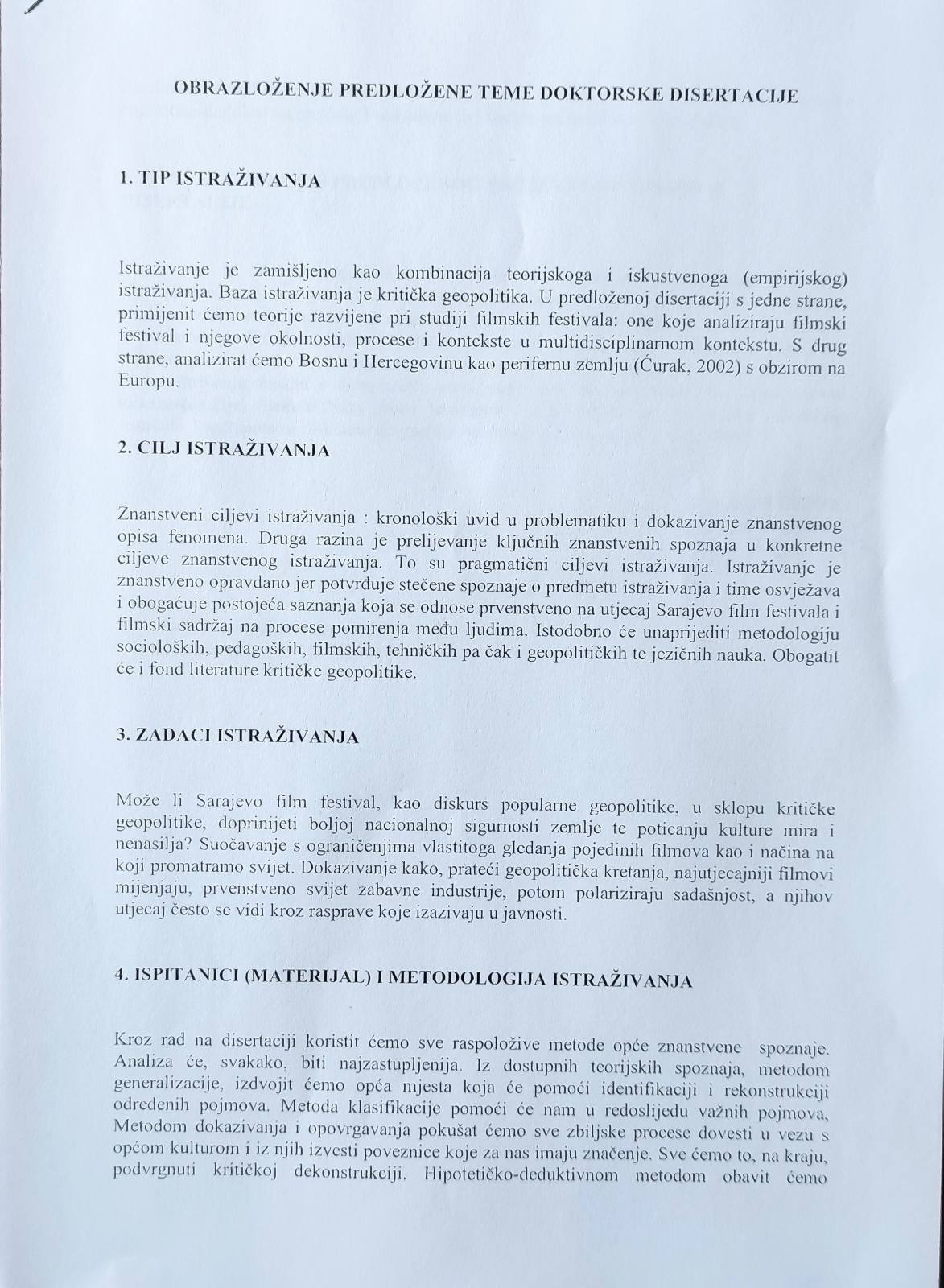 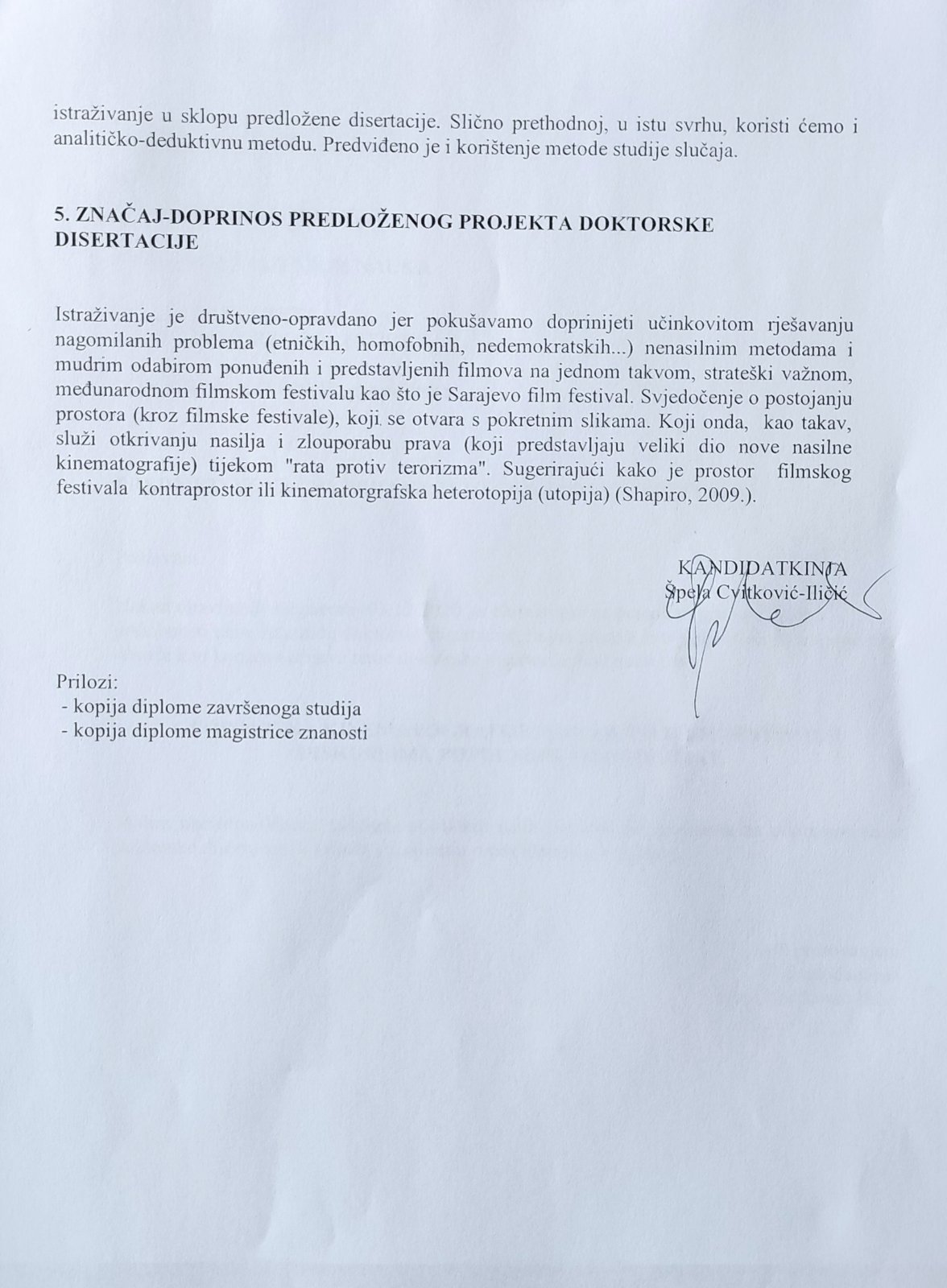 